T.C. OSMANGAZİ KAYMAKAMLIĞIŞHT. J. ER BAHADIR AYDIN ORTOAKULU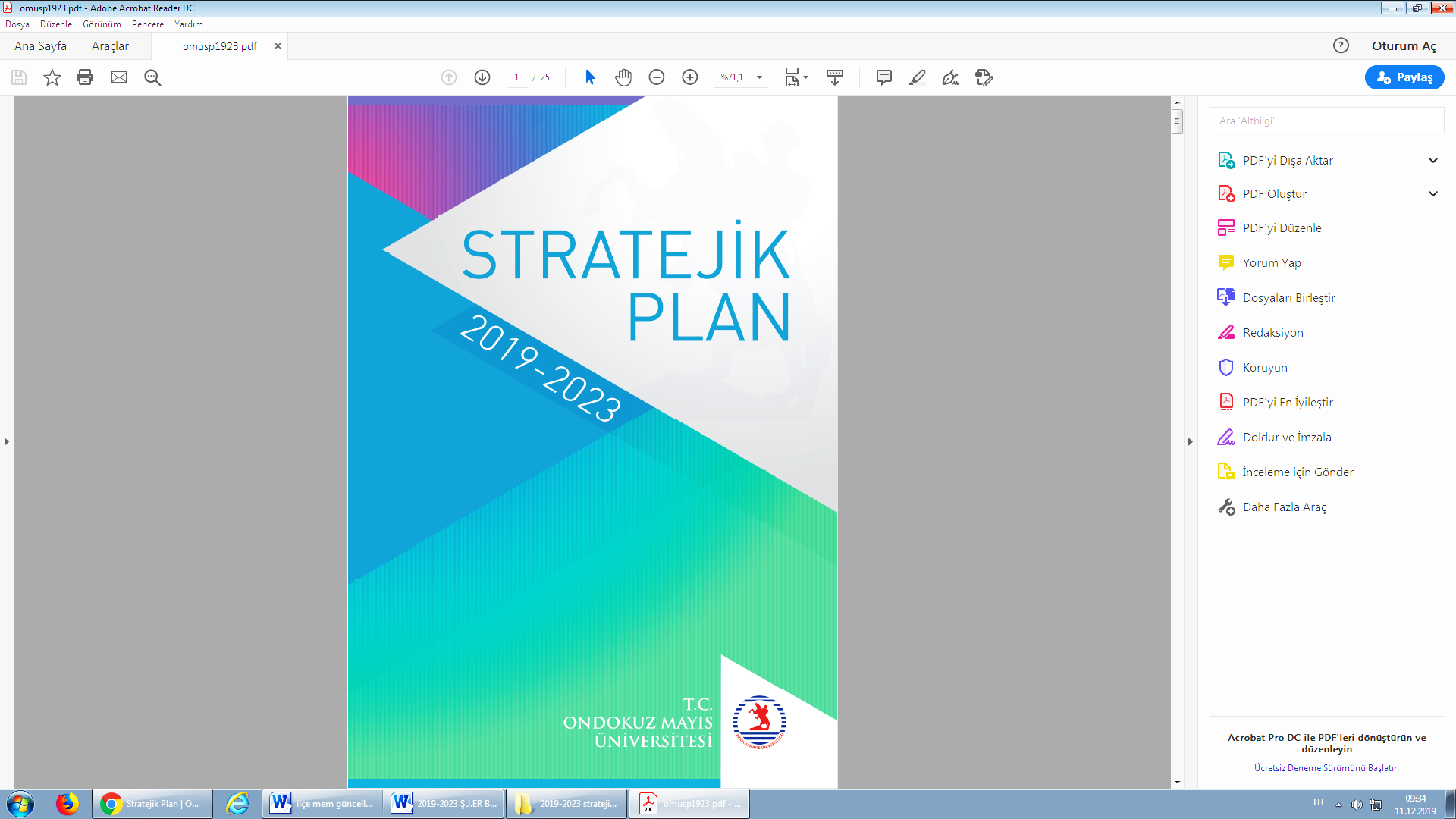 2019-2023 STRATEJİK PLANI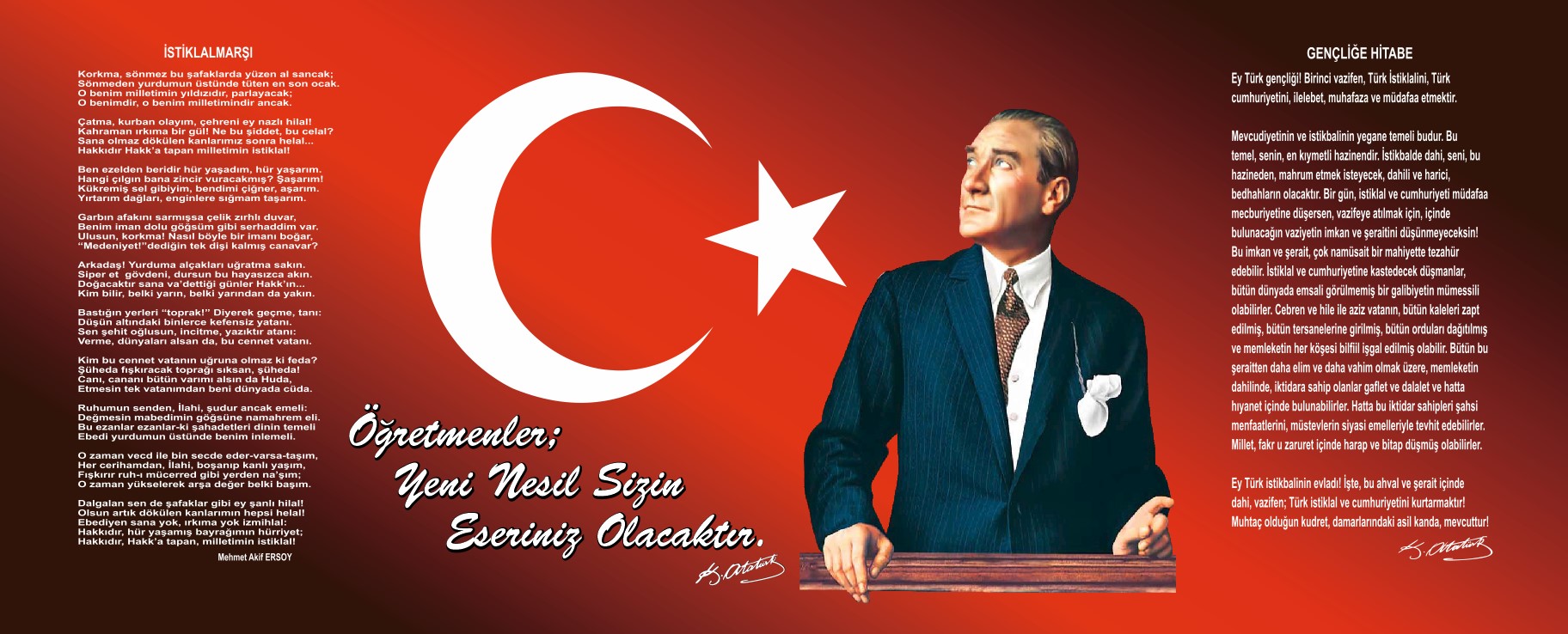         “Milli his ile dil arasındaki bağ çok kuvvetlidir. Dilin milli ve zengin olması, milli hissin gelişmesinde başlıca etkendir. Türk dili, dillerin en zenginlerindendir. Yeter ki, bu dil şuurla işlensin. Ülkesini, yüksek bağımsızlığını korumasını bilen Türk Milleti, dilini de yabancı diller boyunduruğundan kurtarmalıdır.”									Mustafa Kemal ATATÜRKT.C.OSMANGAZİ KAYMAKAMLIĞIOSMANGAZİ İLÇE MİLLİ EĞİTİM MÜDÜRLÜĞÜŞHT. J. ER BAHADIR AYDIN ORTAOKULU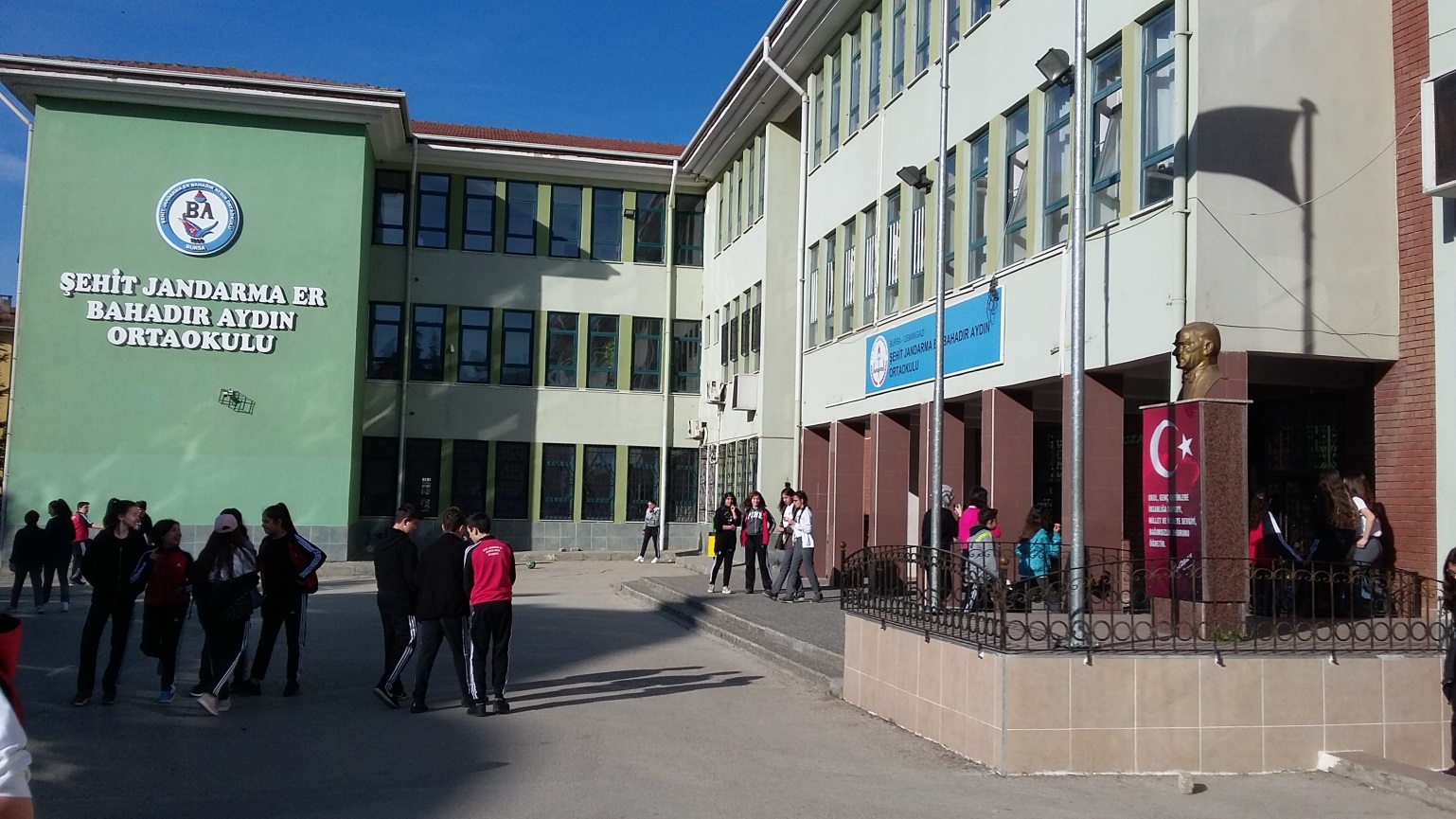 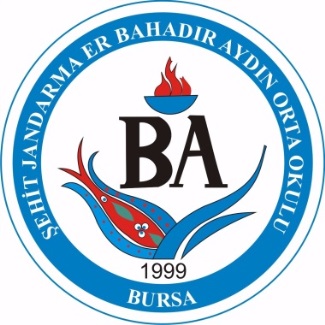  2019-2023 STRATEJİK PLANISUNUŞ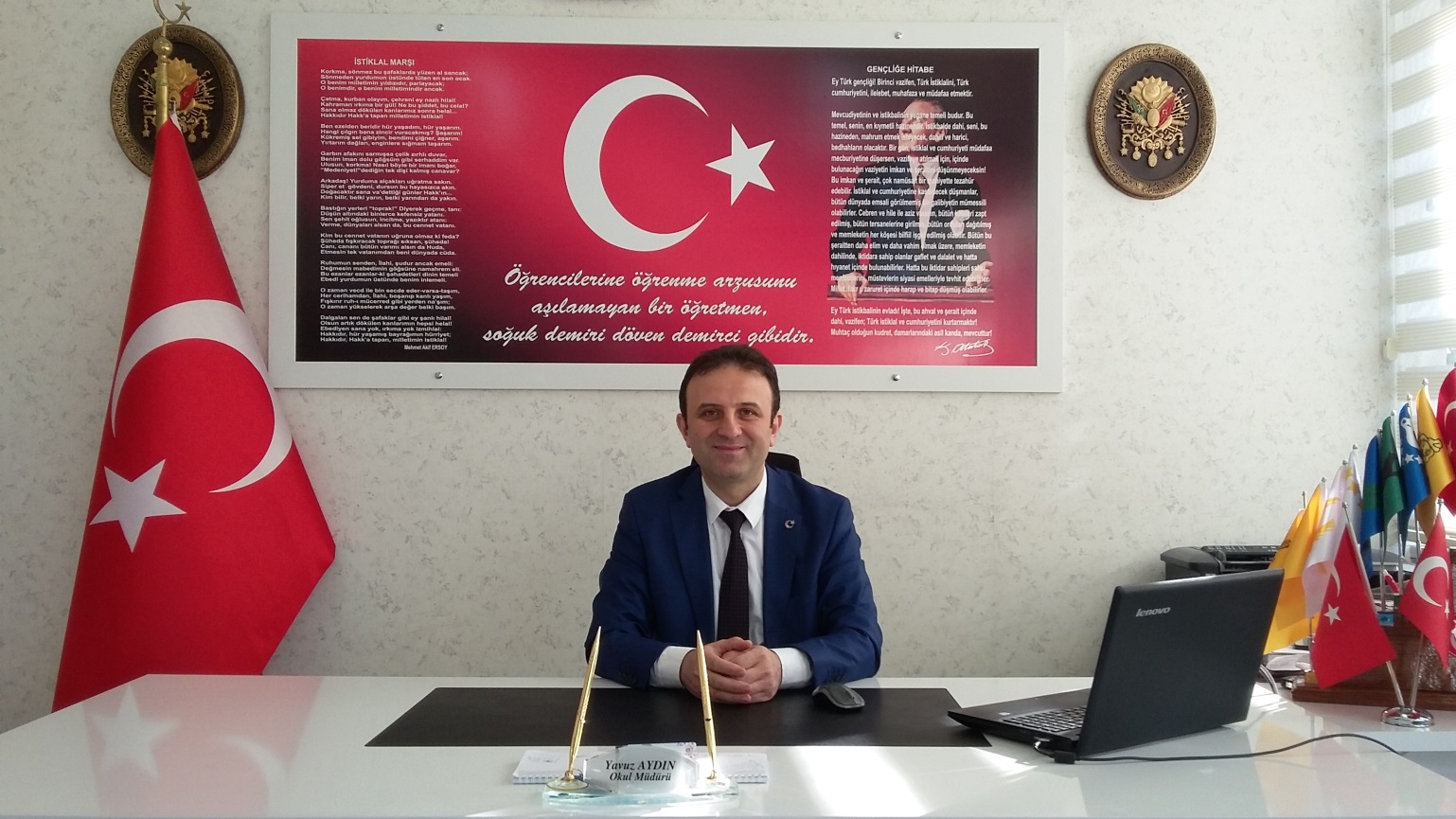 Stratejik planlamanın önemi günümüzde iyice artmıştır. Bütün planlama süreçleri gibi, stratejik planlamanın da kendine özgü tarafları vardır. Stratejik planlama başarılı bir şekilde uygulandığında aksayan yönlerinizi ve bunlara nasıl çözüm getirebileceğinizi açık bir şekilde görmeniz mümkündür.Stratejik planlamayla misyonunuzu, vizyonunuzu ve temel değerlerinizi belirleyerek ayaklarınızı yere sağlam basmış olursunuz. Kurumunuzun değişen çevreye uyum sağlamasına yardımcı olur, sistemli düşünceye yönelir ve kendinizi daha iyi yönetmeye başlarsınız.Okulumuz stratejik planının hazırlanmasında emeği geçen stratejik planlama ekibine teşekkür ederim.	Yavuz AYDIN	      Okul MüdürüİçindekilerSUNUŞ………………………………………………………………………………………………………………………………………..……………….…...4İÇİNDEKİLER………………………………………………………………………………………………………..…………………………………….…..….5BÖLÜM I: GİRİŞ VE PLAN HAZIRLIK SÜRECİ…………………………………………………………………………………………………..….…6BÖLÜM II: DURUM ANALİZİ…………………………………………………………………………………………………………………..…………..7OKULUN KISA TANITIMI……………………………………………………………………………………………………………………………………………7OKULUN MEVCUT DURUMU: TEMEL İSTATİSTİKLER……………………………………………………………………………………………..…7PAYDAŞ ANALİZİ………………………………………………………………………………………………………………………………………………………11GZFT (GÜÇLÜ, ZAYIF, FIRSAT, TEHDİT) ANALİZİ………………………………………………………………………………………………………..14GELİŞİM VE SORUN ALANLARI……………………………………………………………………………………………………….………………………..16BÖLÜM III: MİSYON, VİZYON VE TEMEL DEĞERLER……………………………………………………………………………………………17MİSYONUMUZ……………………………………………………………………………………………………………………………………………..………….17VİZYONUMUZ………………………………………………………………………………………………………………………………………..………………..17TEMEL DEĞERLERİMİZ…………………………………………………………………………………………………………………………………………..…17BÖLÜM IV: AMAÇ, HEDEF VE EYLEMLER……………………………………………………………………….………………………………………..18TEMA I: EĞİTİM VE ÖĞRETİME ERİŞİM…………………………………………………………………………………………………………………..…19TEMA II: EĞİTİM VE ÖĞRETİMDE KALİTENİN ARTTIRILMASI……………………………………………………………………………….……20TEMA III: KURUMSAL KAPASİTE……………………………………………………………………………………………………………………………….26BÖLÜM V: MALİYETLENDİRME………………………………………………………………………………………………………………….….…..31BÖLÜM I: GİRİŞ VE PLAN HAZIRLIK SÜRECİ	Dünyada kamu malî yönetimi ve kontrol sistemi konusunda önemli gelişmelerin yaşanması ve ülkemizde de kamu idarelerinin sayı, nitelik ve teşkilatlanmalarına bağlı olarak önemli değişikliklerin meydana gelmesi sonucunda “5018 sayılı Kamu Mali Yönetimi ve Kontrol Kanunu” 24.12.2003 tarihinde 25326 sayılı resmi gazetede yayımlanarak yürürlüğe girmiştir. Kamu idare ve kurumlarının elde ettiği her türlü kamu kaynağının daha verimli, etkin ve şeffaf kullanılmasını amaçlayan Kanun’un 9. maddesiyle kamu idarelerinin stratejik plan hazırlaması zorunlu hale getirilmiştir.  Aynı Kanun maddesinde kamu hizmetlerinin istenilen düzeyde ve kalitede sunulabilmesi için kamu kurumlarının, bütçeleri ile program ve proje bazında kaynak tahsislerini; stratejik planlarına, yıllık amaç ve hedefleri ile performans göstergelerine dayandırmalarının gerekliliği belirtilmiştir. Bu bağlamda Bakanlığımız, 2013/26 sayılı genelge ve Stratejik Plan Hazırlık Programı aracılığıyla 2019-2023 Stratejik Planı’nın yapılmasına ilişkin yol haritasını belirlemiştir.Şht. J. Er Bahadır Aydın Ortaokulu 2019-2023 Stratejik Planlama Süreci2019-2023 dönemi stratejik plan hazırlanması süreci Üst Kurul ve Stratejik Plan Ekibinin oluşturulması ile başlamıştır. Ekip tarafından oluşturulan çalışma takvimi kapsamında ilk aşamada durum analizi çalışmaları yapılmış ve durum analizi aşamasında paydaşlarımızın plan sürecine aktif katılımını sağlamak üzere paydaş anketi, toplantı ve görüşmeler yapılmıştır. Durum analizinin ardından geleceğe yönelim bölümüne geçilerek okulumuzun amaç, hedef, gösterge ve eylemleri belirlenmiştir. Çalışmaları yürüten ekip ve kurul bilgileri aşağıdaki tablolarda belirtilmiştir.	STRATEJİK PLAN ÜST KURULU	BÖLÜM II: DURUM ANALİZİDurum analizi bölümünde okulumuzun mevcut durumu ortaya konularak neredeyiz sorusuna yanıt bulunmaya çalışılmıştır. Bu kapsamda okulumuzun kısa tanıtımı, okul künyesi ve temel istatistikleri, paydaş analizi ve görüşleri ile okulumuzun Güçlü Zayıf Fırsat ve Tehditlerinin (GZFT) ele alındığı analize yer verilmiştir.	OKULUN KISA TANITIMI	Milli Eğitim Bakanlığı tarafından 1999 yılında 32 derslikli olarak inşa edilmiştir. İnşaat aynı yıl bitirilerek 1999 – 2000 öğretim yılında 27.09.1999 tarihinde eğitim öğretime başlamıştır.	Okulumuz “Karaçalılık” adı altında geçici bir isimle açılmıştır. Eskiden okulumuzun bulunduğu yere “Karaçalılık Mevkii” denmektedir. Daha sonra Valilik Makamının  02.11.1999 tarih ve 316/29322 sayılı onayı ile mahallemizin adıyla ilişkilendirilerek “Akpınar İlköğretim Okulu” olarak adlandırılmıştır.	 15/09/2015 tarih ve 105-E.9227356 sayılı Valilik Makamının oluru ile de okulumuzun ismi “Şehit Jandarma Er Bahadır Aydın Ortaokulu” olarak değiştirilmiştir.	Okulumuzda  şu anda toplam 43 derslik, 2 Teknoloji Tasarım Atölyesi, 1 resim atölyesi, 1 bilgi teknolojisi sınıfı ve 3 ana sınıfı  ile eğitim öğretie devam etmektedir.            	Okulumuz gerek sosyal ve kültürel faaliyetleri gerekse akademik başarıları ile Osmangazi ilçesinde bulunan okullar arasında ön planda bulunarak eğitim ve öğretimine devam etmektedir.	Okulumuz öğrencilerinin il, ilçe hatta ulusal bazda yapılan birçok yarışmada başarı elde etmiştir. Özellikle basketbol, hentbol, koşu ve savunma sanatları dallarında birçok madalyamız vardır.  Ayrıca il ya da ilçe genelinde yapılan deneme sınavlarında da ortaokullar içerisinde ön sıralarda olan bir okuluz. Nitelikli liselere giden öğrenci sayımız oldukça iyidir.	Okulun Mevcut Durumu: Temel İstatistikler	Okul KünyesiOkulumuzun temel girdilerine ilişkin bilgiler altta yer alan okul künyesine ilişkin tabloda yer almaktadır.Temel Bilgiler Tablosu- Okul Künyesi Çalışan BilgileriOkulumuzun çalışanlarına ilişkin bilgiler altta yer alan tabloda belirtilmiştir.Çalışan Bilgileri TablosuOkulumuz Bina ve Alanları	Okulumuzun binası ile açık ve kapalı alanlarına ilişkin temel bilgiler altta yer almaktadır.Okul Yerleşkesine İlişkin Bilgiler Sınıf ve Öğrenci Bilgileri	Okulumuzda yer alan sınıfların öğrenci sayıları alttaki tabloda verilmiştir.Donanım ve Teknolojik KaynaklarımızTeknolojik kaynaklar başta olmak üzere okulumuzda bulunan çalışır durumdaki donanım malzemesine ilişkin bilgiye alttaki tabloda yer verilmiştir.Teknolojik Kaynaklar TablosuGelir ve Gider BilgisiOkulumuzun genel bütçe ödenekleri, okul aile birliği gelirleri ve diğer katkılarda dâhil olmak üzere gelir ve giderlerine ilişkin son iki yıl gerçekleşme bilgileri alttaki tabloda verilmiştir.PAYDAŞ ANALİZİOkulumuzun temel paydaşları öğrenci, veli ve öğretmenlerle yapılan anket katılım analizi aşağıdaki grafikte verilmiştir.Paydaş anketlerine ilişkin ortaya çıkan temel sonuçlara altta yer verilmiştir.Öğrenci Anketi Sonuçları:Öğretmen Anketi Sonuçları:Veli Anketi Sonuçları:GZFT (GÜÇLÜ, ZAYIF, FIRSAT, TEHDİT) ANALİZİ	Okul stratejik planlama ekibi olarak yapmış olduğumuz istişareler neticesinde ortaya çıkan analiz aşağıdaki tabloda sunulmuştur.Güçlü YönlerZayıf YönlerDışsal Faktörler  FırsatlarTehditlerGELIŞIM VE SORUN ALANLARIBÖLÜM III: MİSYON, VİZYON VE TEMEL DEĞERLEROkul Müdürlüğümüzün misyon, vizyon, temel ilke ve değerlerinin oluşturulması kapsamında öğretmenlerimiz, öğrencilerimiz, velilerimiz, çalışanlarımız ve diğer paydaşlarımızdan alınan görüşler, sonucunda stratejik plan hazırlama ekibi tarafından oluşturulan Misyon, Vizyon, Temel Değerler; Okulumuz üst kurulana sunulmuş ve üst kurul tarafından onaylanmıştır.MİSYONUMUZBirlikte dünyaya objektif bakabilen, yaratıcı, teknolojiyi kullanabilen, çevreci, sanat ruhlu, özgüvenli, kendisiyle barışık, ilkeli, aktif, hoşgörülü, toplumun beklentilerine uygun bireyler yetiştirmekVİZYONUMUZ  Öğrenciyi merkez alan, sevgiyle, bilimin ve sanatın yoğrulduğu, ekip ruhuna sahip, çağdaş, ulusal ve evrensel değerlerde öncü bir okul olmakTEMEL DEĞERLERİMİZ  1.Bütün öğrencilerimizin bireysel farklılıklarına göre başarılı olabilecekleri alanlar vardır. 2.Velilerimiz okulumuz için vazgeçilmez bir destekçidir.3.Öğrencilerimiz ve öğretmenlerimiz araştırarak öğrenir, okur, sürekli kendini ge-liştirir ve yeniler. 4.Öğrenmeyi öğrenmek, bilgi toplumunda yaşamanın bir gereğidir.  5.Öğrencileri birey olarak görmek karşılıklı sevgi, saygının bir şartıdır. 6.Önerilere ve yeniliklere açıklık ilkelerimizdendir. 7.Katılımcılık ve paylaşımcılık esastır. 8.Çözüm üretmek. 9.Dürüstlük, şeffaflık ve güven değerlerimizdendir.BÖLÜM IV: AMAÇ, HEDEF VE EYLEMLER	TEMA I: EĞİTİME ERİŞİM	Okulumuz şehir merkezinde bulunduğundan öğrencilerin eğitime erişiminde herhangi bir sıkıntı yaşanmamaktadır. Öğrenciler metro, servis araçları veya şahsi vasıtalarla okulumuza çok rahat bir şekilde  erişim sağlayabilmektedirler.PERFORMANS GÖSTERGELERİEYLEMLERPERFORMANS GÖSTERGELERİEYLEMLERPERFORMANS GÖSTERGELERİEYLEMLERPERFORMANS GÖSTERGELERİEYLEMLERPERFORMANS GÖSTERGELERİEYLEMLERPERFORMANS GÖSTERGELERİEYLEMLERPERFORMANS GÖSTERGELERİEYLEMLERPERFORMANS GÖSTERGELERİEYLEMLERPERFORMANS GÖSTERGELERİEYLEMLERPERFORMANS GÖSTERGELERİEYLEMLERPERFORMANS GÖSTERGELERİEYLEMLERBÖLÜM V: MALİYETLENDİRME2019-2023 Stratejik Planı Faaliyet/Proje Maliyetlendirme TablosuAmaç ve Hedef Maliyetleri TablosuÜst Kurul BilgileriÜst Kurul BilgileriEkip BilgileriEkip BilgileriAdı SoyadıUnvanıAdı SoyadıUnvanıYavuz AYDINOkul MüdürüSinan KAZANCIMüdür YardımcısıSinan KAZANCIMüdür YardımcısıBarış BOZÇALIÖğretmenRabia ŞENCANOkul Aile Birliği BaşkanıZeynel ADIYAMANÖğretmenMelek GÜVEÇLİOkul Aile Birliği Yönetim Kurulu ÜyesiDoğan KARADUMANÖğretmenİli: Bursaİli: Bursaİli: Bursaİli: Bursaİlçesi: Osmangaziİlçesi: Osmangaziİlçesi: Osmangaziİlçesi: OsmangaziAdres: Akpınar Mah. I. Hakan Sok. No: 12Akpınar Mah. I. Hakan Sok. No: 12Akpınar Mah. I. Hakan Sok. No: 12Coğrafi Konum (link)*:Coğrafi Konum (link)*:…………………………. …………………………. Telefon Numarası: 0224 243 55 590224 243 55 590224 243 55 59Faks Numarası:Faks Numarası:0224 243 80 740224 243 80 74e- Posta Adresi:http://posta.meb.k12.tr/http://posta.meb.k12.tr/http://posta.meb.k12.tr/Web sayfası adresi:Web sayfası adresi:http://akpinar16.meb.k12.tr/http://akpinar16.meb.k12.tr/Kurum Kodu:721501721501721501Öğretim Şekli:Öğretim Şekli:Tam GünTam GünOkulun Hizmete Giriş Tarihi : Okulun Hizmete Giriş Tarihi : Okulun Hizmete Giriş Tarihi : Okulun Hizmete Giriş Tarihi : Toplam Çalışan Sayısı *Toplam Çalışan Sayısı *110110Öğrenci Sayısı:Kız723723Öğretmen SayısıKadın6666Öğrenci Sayısı:Erkek828828Öğretmen SayısıErkek3333Öğrenci Sayısı:Toplam15511551Öğretmen SayısıToplam9999Derslik Başına Düşen Öğrenci SayısıDerslik Başına Düşen Öğrenci SayısıDerslik Başına Düşen Öğrenci Sayısı:33Şube Başına Düşen Öğrenci SayısıŞube Başına Düşen Öğrenci SayısıŞube Başına Düşen Öğrenci Sayısı:33Öğretmen Başına Düşen Öğrenci SayısıÖğretmen Başına Düşen Öğrenci SayısıÖğretmen Başına Düşen Öğrenci Sayısı:15Şube Başına 30’dan Fazla Öğrencisi Olan Şube SayısıŞube Başına 30’dan Fazla Öğrencisi Olan Şube SayısıŞube Başına 30’dan Fazla Öğrencisi Olan Şube Sayısı:42Öğrenci Başına Düşen Toplam Gider Miktarı*Öğrenci Başına Düşen Toplam Gider Miktarı*Öğrenci Başına Düşen Toplam Gider Miktarı*Öğretmenlerin Kurumdaki Ortalama Görev SüresiÖğretmenlerin Kurumdaki Ortalama Görev SüresiÖğretmenlerin Kurumdaki Ortalama Görev Süresi10Unvan*ErkekKadınToplamOkul Müdürü ve Müdür Yardımcısı415Sınıf Öğretmeni000Branş Öğretmeni336699Rehber Öğretmen033İdari Personel000Yardımcı Personel268Güvenlik Personeli011Toplam Çalışan Sayıları3977116Okul Bölümleri Okul Bölümleri Özel AlanlarVarYokOkul Kat Sayısı2Çok Amaçlı Salon1Derslik Sayısı46Çok Amaçlı Saha1Derslik Alanları (m2)48Kütüphane0Kullanılan Derslik Sayısı46Fen Laboratuvarı0Şube Sayısı48Bilgisayar Laboratuvarı1İdari Odaların Alanı (m2)102İş Atölyesi2Öğretmenler Odası (m2)80Beceri Atölyesi0Okul Oturum Alanı (m2)1820Pansiyon0Okul Bahçesi (Açık Alan)(m2)4737Okul Kapalı Alan (m2)1820Sanatsal, bilimsel ve sportif amaçlı toplam alan (m2)3000Kantin (m2)100Tuvalet Sayısı60Diğer (………….)SINIFIKızErkekToplamSINIFIKızErkekToplamAnasınıfı /A Şubesi1010206/F161834Anasınıfı /B Şubesi97166/G171835Anasınıfı /C Şubesi1111226/H181735Anasınıfı /D Şubesi138216/İ181836Anasınıfı /E Şubesi1110216/K1719355/A1517326/L1718365/B161531Hafif Zihinsel 6/A 2025/C1417317/A1417315/D1417317/B1418325/E1417317/C1418325/F1417317/D1616325/G1516317/E1715325/H1615317/F1716335/İ1517327/G171633Hafif Zihinsel 5/A 0117/H171633Otistik Hafif 5/A Şubesi203357/İ1717346/A1817357/K1518336/B1817357/L1616326/C1718357/M1615316/D181836Hafif Zihinsel 7/A 1346/E181836Otistik Hafif 7/A 101SINIFIKızErkekToplamSINIFIKızErkekToplam8/A1322358/H1421358/B1419338/İ1421358/C1320338/K1420348/D1421358/L1322358/E132134Hafif Zihinsel 8/A 1128/F142034Otistik Hafif 8/A 1348/G142135Akıllı Tahta Sayısı45TV Sayısı0Masaüstü Bilgisayar Sayısı25Yazıcı Sayısı5Taşınabilir Bilgisayar Sayısı1Fotokopi Makinası Sayısı3Projeksiyon Sayısı5İnternet Bağlantı HızıKamera32Televizyon1YıllarGelir MiktarıGider Miktarı2016211.761.50186.218.852017225.363.80216.180.17SIRA
NOMADDELERKATILMA DERECESİKATILMA DERECESİKATILMA DERECESİKATILMA DERECESİKATILMA DERECESİSIRA
NOMADDELERKesinlikle 
katılıyorumKatılıyorumKararsızımKısmen
katılıyorumKatılmıyorum1Öğretmenlerimle ihtiyaç duyduğumda rahatlıkla görüşebilirim9765351582Okul müdürü ile ihtiyaç duyduğumda rahatlıkla konuşabiliyorum.71683525333Okulun rehberlik servisinden yeterince yararlanabiliyorum.99682518224Okula ilettiğimiz öneri ve isteklerimiz dikkate alınır.56485517435Okulda kendimi güvende hissediyorum.80563315306Okulda öğrencilerle ilgili alınan kararlarda bizlerin görüşleri alınır.64543515387Öğretmenler yeniliğe açık olarak derslerin işlenişinde çeşitli yöntemler kullanmaktadır.87523835238Derslerde konuya göre uygun araç gereçler kullanılmaktadır.96642611209Teneffüslerde ihtiyaçlarımı giderebiliyorum.755022192610Okulun içi ve dışı temizdir.304327424311Okulun binası ve diğer fiziki mekânlar yeterlidir.263832234612Okul kantininde satılan malzemeler sağlıklı ve güvenlidir.323628363213Okulumuzda yeterli miktarda sanatsal ve kültürel faaliyetler düzenlenmektedir.3639263060MADDELERKATILMA DERECESİKATILMA DERECESİKATILMA DERECESİKATILMA DERECESİKATILMA DERECESİSIRA
NOMADDELERKesinlikle 
katılıyorumKatılıyorumKararsızımKısmen
katılıyorumKatılmıyorum1Okulumuzda alınan kararlar, çalışanların katılımıyla alınır.1363602Kurumdaki tüm duyurular çalışanlara zamanında iletilir.2620103Her türlü ödüllendirmede adil olma, tarafsızlık ve objektiflik esastır.1584204Kendimi, okulun değerli bir üyesi olarak görürüm.1684405Çalıştığım okul bana kendimi geliştirme imkânı tanımaktadır.1474406Okul, teknik araç ve gereç yönünden yeterli donanıma sahiptir.4144617Okulda çalışanlara yönelik sosyal ve kültürel faaliyetler düzenlenir.892638Okulda öğretmenler arasında ayrım yapılmamaktadır.12111509Okulumuzda yerelde ve toplum üzerinde olumlu etki bırakacak çalışmalar yapmaktadır.8892010Yöneticilerimiz, yaratıcı ve yenilikçi düşüncelerin üretilmesini teşvik etmektedir.111150011Yöneticiler, okulun vizyonunu, stratejilerini, iyileştirmeye açık alanlarını vs. çalışanlarla paylaşır.14473112Okulumuzda sadece öğretmenlerin kullanımına tahsis edilmiş yerler yeterlidir.6634313Alanıma ilişkin yenilik ve gelişmeleri takip eder ve kendimi güncellerim.1510320MADDELERKATILMA DERECESİKATILMA DERECESİKATILMA DERECESİKATILMA DERECESİKATILMA DERECESİSIRA
NOMADDELERKesinlikle 
katılıyorumKatılıyorumKararsızımKısmen
katılıyorumKatılmıyorum1İhtiyaç duyduğumda okul çalışanlarıyla rahatlıkla görüşebiliyorum33632322262Bizi ilgilendiren okul duyurularını zamanında öğreniyorum. 34461820253Öğrencimle ilgili konularda okulda rehberlik hizmeti alabiliyorum.29302520304Okula ilettiğim istek ve şikâyetlerim dikkate alınıyor. 17313023295Öğretmenler yeniliğe açık olarak derslerin işlenişinde çeşitli yöntemler kullanmaktadır.25332318176Okulda yabancı kişilere karşı güvenlik önlemleri alınmaktadır. 26282415167Okulda bizleri ilgilendiren kararlarda görüşlerimiz dikkate alınır. 19251912218E-Okul Veli Bilgilendirme Sistemi ile okulun internet sayfasını düzenli olarak takip ediyorum.40261210159Çocuğumun okulunu sevdiğini ve öğretmenleriyle iyi anlaştığını düşünüyorum.263011121510Okul, teknik araç ve gereç yönünden yeterli donanıma sahiptir.172318102111Okul her zaman temiz ve bakımlıdır.162230142212Okulun binası ve diğer fiziki mekânlar yeterlidir.132114171613Okulumuzda yeterli miktarda sanatsal ve kültürel faaliyetler düzenlenmektedir.1212121030ÖğrencilerÖğrencilerin hazır bulunuşluluk düzeylerinin iyi olması,Öğrencilere hem velilerimiz hem de okulumuz tarafından gerekli imkanların sunuluyor olması,Bulunmuş olduğu çevreden dolayı okulumuza gelen öğrencilerin genel olarak bilinçli olması,Öğrencilerin gerek bedensel gerekse zihinsel becerilerini geliştirmeye yönelik faaliyetlerin okulumuzda yapılıyor olması (kros, voleybol, basketbol ve futbol çalışmaları, satranç ve resim kursları; deneme sınavları),ÇalışanlarÇalışan personel sayısının ihtiyacı karşılıyor olması,Çalışanların uyum içerisinde olması,VelilerVelilerin eğitim düzeylerinin iyi olması, Velilerin öğrencileriyle ilgileniyor olması,Özellikle genel veli toplantılarına ilginin yoğun olması,Eğitimin önemine inanan bir veli kitlesine sahip olunmasıBina ve YerleşkeOkul binasının birçok ihtiyacı karşılıyor olması,Okulun ulaşımının metro ve otobüslerle sağlanabilecek bir konumda olması,Trafiğin çok yoğun olduğu bir yerde olmaması,DonanımAraç gereç bakımından önemli bir eksikliğin bulunmaması,Bütün sınıfların akıllı tahtalarla donatılmış olması,BütçeOkul aile birliği gelirleri ile (kantin kirası ve bağışlar) yapılacak işlerin yürütülebiliyor olmasıYönetim Süreçleriİdare tarafından güzel bir kurum kültürünün oluşturulması,Okul idaresinin birbiriyle uyumlu çalışıyor olmasıİletişim Süreçleriİdare, öğretmen, veli ve öğrenci iletişiminin uyum içinde olması,Okulda rehberlik ve psikolojik danışmanlık hizmetlerinin tam yapılması,Velilerin, yöneticiler ile ihtiyaç duyduğunda görüşebilmesi,Oku idaresine iletilen istek, öneri ve şikâyetlerin dikkate alınması,ÖğrencilerTeknolojik aletlerin yaygınlaşmasından dolayı öğrencilerin sosyal medya ile çok fazla meşgul oluyor olmasıÇalışanlarÇalışanların bir kısmının ücretlerinin okul aile birliği tarafından ödenmesiVelilerBina ve YerleşkeSınıf arttırımına gidilmesinden dolayı şu an için bazı fiziki yetersizliklerimizin olması (kütüphane ve fen labaratuvarları),Okul bahçesinin öğrenci sayısına göre yetersiz olmasıDonanımDonanım geliştirilicek alanın olmamasıBütçeOkul aile birliği gelirleri dışında bir gelirinin olmamasıYönetim Süreçleriİletişim SüreçlerivbPolitikBakanlığımızın Vizyon 2023 belgesinde yer alan unsurların müdürlüğümüzde olumlu beklentiler oluşturmasıEkonomikBazı duyarlı velilerimizin bağış yapıyor olmalarıSosyolojikVelilerin okulda yapılan etkinliklere bakış açılarının olumlu olması ve yapılacak etkinliklere yardımcı olması,Okulumuz çevresindeki yerleşim alanlarında şiddet ve suç eylemlerinin çok az görülmesi,TeknolojikTeknolojiye erişim imkanının bulunması,Okulumuzda formatör öğretmenin bulunması.Mevzuat-YasalEkolojikOkulumuzun konumu itibariyle yapılacak sosyal etkinlikler için müsait olması (okul pikniği gibi)PolitikEğitim sisteminin ve sınav uygulama biçimlerinin çok sık değişiyor olmasıEkonomikGiderin fazla olmasından dolayı yapılmak istenen projelerin gerçekleştirilemiyor olması, sürekli erteleniyor olması,SosyolojikDemografik yapıdaki sosyolojik, ekonomik ve kültürel farklılıklar, Kültürel ve tarihi mirasların yeterince sahiplenilmemesiTeknolojikMevzuat-YasalEkolojik 1.TEMA: EĞİTİM VE ÖĞRETİME ERİŞİM 1.TEMA: EĞİTİM VE ÖĞRETİME ERİŞİM1% 100 okullaşma oranı2Okulumuzda devamsızlık oranı genele bakıldığında çok az bir oranı teşkil eder. Aileler sürekli olarak öğrenci devam devamsızlığı noktasında bilgilendirildiği için bu konuda pek bir sıkıntımız yoktur.3Okula uyum ve oryantasyon çalışmalarında herhangi bir sıkıntı yaşanmamaktadır.4Özel eğitim öğrencilerine yönelik destek eğitimleri verilmekte ve çalışmalar başarılı bir şekilde yürütülmektedir.5Okulumuzda yabancı öğrenci sayısı sadece 2’dir. Bu öğrencilerimiz de iletişim ve  uyum noktasında herhangi bir sıkıntı yaşamamaktadır.6Yeni gelen öğrencilerin uyum sorunu yaşamamaları için tam bir bütünlük halinde hareket edilmektedir2.TEMA: EĞİTİM VE ÖĞRETİMDE KALİTE2.TEMA: EĞİTİM VE ÖĞRETİMDE KALİTE1Öğrencilerimiz bilinçli bir çevreden geldikleri için genel olarak akademik başarılarının ortalamanın üzerinde olması. Bunu il ya da ilçe genelinde yapılan deneme sınavlarında açık bir şekilde görüyoruz.Okulumuzda yapılan kitap okuma çalışmalarından güzel sonuçlar alınması,İOKBS sınavlarında başarılı olan öğrenci sayılarımız.2Okulumuzda futbol, voleybol, basketbol ve kros dallarında çalışmalar yapılmakta bu branşlarda yapılan müsabakalara okulumuz öğrencileri takım olarak katılmaktadır.3Okulumuzda sınıf tekrar oranı çok düşüktür (Binde bir oranında)4Okulumuz rehberlik servisi özellikle 8. sınıf öğrencilerine girecekleri sınava yönelik bilgilendirme çalışmaları yapmaktadır. Onların ilgi ve isteklerine göre yönlendirmeler yapılmaktadır. Rehberlik servisince öğrencilere nasıl davranmaları, nelere dikkat etmeleri konusunda velilerimize de bilgilendirme çalışmaları yapılmaktadır.5Öğretmenlerin birkaç öğretim yönteminin dışına çıkmaması3.TEMA: KURUMSAL KAPASİTE3.TEMA: KURUMSAL KAPASİTE1Kurumsal iletişimin iyi olması.2Kurumsal yönetim bir okul müdürü, dört müdür yardımcısı ve OAB’nden oluşmaktadır.3Binamızın eski olmasından dolayı bazı düzenlemeleri yapmanın güçleşmesi (örneğin sınıf kapılarını sabitleme aparatı taktıramıyoruz.),Okul binamızın dış cephe boyası oldukça eskimiş olması, mantolamasının bulunmaması, pencerelerinin eski olması.  4Okulumuzu daha da güzel bir donanıma kavuşturabilecek geniş bir bahçemizin olmaması5Temizlik ve hijyene yönelik gerekti tedbirlerin alınması6 Okulumuz girişinde bir güvenlik personelinin olması7 Okulumuz taşıma işini yapan servislerin bu işi yıllardır yapıyor olmalarıTEMA-1STRATEJİK AMAÇSTRATEJİK HEDEFLEREĞİTİM VE ÖĞRETİME ERİŞİMEğitim ve öğretime erişim okullaşma ve okul terki, devam ve devamsızlık, okula uyum ve oryantasyon, özel eğitime ihtiyaç duyan bireylerin eğitime erişimi, yabancı öğrencilerin eğitime erişimi ve hayatboyu öğrenme kapsamında yürütülen faaliyetlerin ele alındığı bu tema ile ilgili okulumuzda stratejik planlamaya almayı gerekli kılacak kadar veri olmadığından bu bölümle ilgili herhangi bir stratejik amaç ve hedef belirtilmemiştir.TEMA-2STRATEJİK AMAÇSTRATEJİK HEDEFLEREĞİTİM VE ÖĞRETİMDEKALİTENİN ARTTRILMASIStratejik Amaç 2Okulun akademik başarısını arttırmakStratejik Hedef 2.12018 LGS sonuçlarına göre %10 olan Nitelikli Anadolu liselerine yerleşme oranını 2023’de %16’lara çıkartmak.Stratejik Hedef 2.22018 yılında İOKBS’ye giren 125 öğrenciden kazanan öğrenci sayısını % 32.08’den (kazanan 41) 2023’te 165 öğrenciden 31.48’e  (kazanacak olan 51) çıkarmak öğrenciye ulaştırmak.Stratejik Hedef 2.3Kitap okumayı cazip hale getirmek için kitap okuma yarışmaları düzenlemek.Stratejik Hedef 2.4Okul kütüphanesini tekrar aktif hale getirmek ve kitap bakımından zenginleştirmek.Stratejik Hedef 2.5Resim, şiir ve kompozisyon yarışmalarına katılan öğrenci sayısını arttırmakStratejik Hedef 2.6Yerel ve ulusal düzeyde yapılan spor müsabakalarına öğrenci katılımını arttırmak.TEMA-3STRATEJİK AMAÇSTRATEJİK HEDEFLERKURUMSAL KAPASİTEStratejik Amaç 3Okulu insan kaynakları ve fiziki şartlar bakımından zenginleştirmek, daha donanımlı bir hale getirmekStratejik Hedef 3.1 Akıllı tahtaların öğrenciler tarafından gereksiz ve amaç dışı kullanının engellenmesi için gerekli önlemleri almak.Stratejik Hedef 3.2Lisansüstü eğitim gören ve dil tazminatı alan personel sayısını arttırmakStratejik Hedef 3.3Ödül alan öğretmen sayısını arttırmakStratejik Hedef 3.4Eskiyen koridor zeminini estetik ve hijyen açısından yenilemek.Stratejik Hedef 3.5Çok amaçlı salonu daha etkin kullanabilmek için donanımlı bir hâle getirmek.TEMA II: EĞİTİM VE ÖĞRETİMDE KALİTENİN ARTTRILMASINoPERFORMANSGÖSTERGESİMevcutMevcutHEDEFHEDEFHEDEFHEDEFHEDEFHEDEFNoPERFORMANSGÖSTERGESİ2018201920192020202120222023PG.1.1.a2018 LGS sonuçları% 10% 11% 11% 12% 13% 14% 15NoEylem İfadesiEylem SorumlusuEylem Tarihi1.1.1.Nitelikli liselerin öğrencilere güzel bir şekilde tanıtılmasıİlgili rehber öğretmeniİlgili eğitim-öğretim yılı içerisinde1.1.2Nitelikli liselere geziler yapılması8. Sınıf şube rehber öğretmenleri ve İlgili Md. Yrd.İlgili eğitim-öğretim yılı içerisinde1.1.3Uludağ üniversitesine geziler yapılıp fakültelerin gezilip görülmesi8. Sınıf şube rehber öğretmenleri ve İlgili Md. Yrd.İlgili eğitim-öğretim yılı içerisinde1.1.48. sınıf öğrenci velilerine seminer verilmesiİlgili rehber öğretmeniİlgili eğitim-öğretim yılı içerisinde1.1.5Deneme sınavlarının yapılmasıOkul idaresiİlgili eğitim-öğretim yılı içerisindeTEMA II: EĞİTİM VE ÖĞRETİMDE KALİTENİN ARTTRILMASINoPERFORMANSGÖSTERGESİMevcutMevcutHEDEFHEDEFHEDEFHEDEFHEDEFHEDEFNoPERFORMANSGÖSTERGESİ2018201920192020202120222023PG.1.1.a2018 yılında İOKBS’ye giren öğrenci sayısı125135135145155160165PG.1.1.b2018 yılı İOKBS’yi kazanan öğrenci sayısı32.833.3333.3332.4131.6231.2531.48NoEylem İfadesiEylem SorumlusuEylem Tarihi1.1.1.İOKBS duyurularının zamanında yapılmasıOkul idaresiİlgili eğitim öğretim yılı başvuruların başladığı tarihler1.1.2İOKBS hakkında sınıf rehber öğretmenlerince bilgilendirme yapılmasıİlgili sınıf rehber öğretmenleriİlgili eğitim öğretim yılı başvuruların başladığı tarihlerin hemen başında1.1.3Velilerin bilinçlendirilmesiİlgili okul rehber öğretmenleriİlgili eğitim öğretim yılı başvuruların başladığı tarihlerin hemen başındaTEMA II: EĞİTİM VE ÖĞRETİMDE KALİTENİN ARTTRILMASINoPERFORMANSGÖSTERGESİMevcutMevcutHEDEFHEDEFHEDEFHEDEFHEDEFHEDEFNoPERFORMANSGÖSTERGESİ2018201920192020202120222023PG.1.1.aKitap okuma yarışmasına katılan öğrenci sayısı170185185195200210220NoEylem İfadesiEylem SorumlusuEylem Tarihi1.1.1.Kitap okuma yarışması tanıtımlarının daha kapsamlı hale getirilmesiMd. Yrd. Sinan KAZANCIEkim 15-25 tarihleri arası ile Şubat 10-20 tarihleri arası1.1.2Yarışma ödüllerinin daha cazip hale getirilmesiOkul Aile Birliği ve Okul İdaresiYarışma afişleri asılmadan önce1.1.3Kitap okumanın zevkli bir uğraş olduğunun bütün öğrencilere anlatılmasıBütün Türkçe öğretmenleriEğitim ve öğretim yılı boyuncaTEMA II: EĞİTİM VE ÖĞRETİME ERİŞİMNoPERFORMANSGÖSTERGESİMevcutMevcutHEDEFHEDEFHEDEFHEDEFHEDEFHEDEFNoPERFORMANSGÖSTERGESİ2018201920192020202120222023PG.1.1.aKayıtlı bulunan basılı eser sayısı878Kütüphanemiz sınıf temin edilmesi zorunluluğundan kapanmıştır. Kütüphanemiz sınıf temin edilmesi zorunluluğundan kapanmıştır. 950105011501250NoEylem İfadesiEylem SorumlusuEylem Tarihi1.1.4Okulda bir kütüphanenin açılabilmesi uygun bir alanın bu işe tahsis edilmesi Okul idaresi05-09 Ağustos 20201.1.5Kütüphanenin modern bir görünüme kavuşturulmasıOkul Aile Birliği12-23 Ağustos 20201.1.6Kütüphanecilik kulübünün etkin bir şekilde çalışmasının sağlanmasıİlgili Kulüp Rehber ÖğretmenleriEğitim ve öğretim yılı boyuncaTEMA II: EĞİTİM VE ÖĞRETİME ERİŞİMNoPERFORMANSGÖSTERGESİMevcutMevcutHEDEFHEDEFHEDEFHEDEFHEDEFHEDEFNoPERFORMANSGÖSTERGESİ2018201920192020202120222023PG.1.1.aKatılan öğrenci sayısı3558101215NoEylem İfadesiEylem SorumlusuEylem Tarihi1.1.1.Yarışmaların zamanında öğrencilere duyurulmasıİlgili Md. Yrd. ve İlgili öğretmenlerİlgili eğitim öğretim yılı içerisinde1.1.2Yetenekli öğrencilerin teşvik edilmesiİlgili öğretmenlerİlgili eğitim öğretim yılı içerisinde1.1.3Başarılı öğrencilerin okul idaresince ödüllendirilmesiOkul Aile Birliği, Okul İdaresiYarışma neticesinin hemen akabindeTEMA II: EĞİTİM VE ÖĞRETİME ERİŞİMNoPERFORMANSGÖSTERGESİMevcutMevcutHEDEFHEDEFHEDEFHEDEFHEDEFHEDEFNoPERFORMANSGÖSTERGESİ2018201920192020202120222023PG.1.1.aKatılan öğrenci sayısı50606065707580NoEylem İfadesiEylem SorumlusuEylem Tarihi1.1.1.Yarışmaları ve müsabakaları yakından takip etmekİlgili beden eğitimi öğretmenleriİlgili eğitim öğretim yılı içerisinde1.1.2Dereceye giren öğrencileri ödüllendirmekOkul Aile Birliği, Okul İdaresiYarışma veya müsabakanın hemen sonraTEMA III: KURUMSAL KAPASİTENoPERFORMANSGÖSTERGESİMevcutMevcutHEDEFHEDEFHEDEFHEDEFHEDEFHEDEFNoPERFORMANSGÖSTERGESİ2018201920192020202120222023PG.1.1.aSınıflarda bulunan akıllı tahtalarının amaç dışında kullanım sayısı15554320NoEylem İfadesiEylem SorumlusuEylem Tarihi1.1.1.Akıllı tahtaların açılmasını önleyici bir program veya aparatın araştırılmasıStratejik Planlama Ekibi15-19 Temmuz 20191.1.2İlgili program veya aparatın akıllı tahtalara yüklenmesi veya takılmasıÜstlenici kişi veya firma24-28 Haziran 2019TEMA III: KURUMSAL KAPASİTENoPERFORMANSGÖSTERGESİMevcutMevcutHEDEFHEDEFHEDEFHEDEFHEDEFHEDEFNoPERFORMANSGÖSTERGESİ2018201920192020202120222023PG.1.1.aTezli Yükseklisans yapmış öğretmen sayısı3334455PG.1.1.bTezsiz Yükseklisans yapmış öğretmen sayısı2223344PG.1.1.cDoktora yapmış öğretmen sayısı1112233PG.1.1.dDil tazminatı alan öğretmen sayısı1112233NoEylem İfadesiEylem SorumlusuEylem Tarihi1.1.1.Okul öğretmenlerimiz lisansüstü eğitime teşvik edilecektir.Okul idaresiTüm eğitim öğretim yılı 1.1.2Okul öğretmenlerimiz lisansüstü eğitime teşvik edilecektir.Okul idaresiTüm eğitim öğretim yılı 1.1.3Okul öğretmenlerimiz lisansüstü eğitime teşvik edilecektir.Okul idaresiTüm eğitim öğretim yılı 1.1.4Okul öğretmenlerimiz dil tazminatı sınavına teşvik edilecektir.Okul idaresiTüm eğitim öğretim yılı TEMA III: KURUMSAL KAPASİTENoPERFORMANSGÖSTERGESİMevcutMevcutHEDEFHEDEFHEDEFHEDEFHEDEFHEDEFNoPERFORMANSGÖSTERGESİ2018201920192020202120222023PG.1.1.aAylıkla ödüllendirme alan öğretmen sayısı78889910PG.1.1.bÜstün Başarı Belgesi alan öğretmen sayısı3334455PG.1.1.cBaşarı Belgesi alan öğretmen sayısı29292930303131PG.1.1.dTakdir Belgesi alan öğretmen sayısı15161617171819PG.1.1.eTeşekkür Belgesi alan öğretmen sayısı32333334343536NoEylem İfadesiEylem SorumlusuEylem Tarihi1.1.1.Okul öğretmenlerimiz başarı belgesi almaya teşvik edilecektir.Okul idaresiTüm eğitim öğretim yılı 1.1.2Okul öğretmenlerimiz başarı belgesi almaya teşvik edilecektir.Okul idaresiTüm eğitim öğretim yılı 1.1.3Okul öğretmenlerimiz başarı belgesi almaya teşvik edilecektir.Okul idaresiTüm eğitim öğretim yılı 1.1.4Okul öğretmenlerimiz başarı belgesi almaya teşvik edilecektir.Okul idaresiTüm eğitim öğretim yılı 1.1.5Okul öğretmenlerimiz başarı belgesi almaya teşvik edilecektir.Okul idaresiTüm eğitim öğretim yılı TEMA III: KURUMSAL KAPASİTENoPERFORMANSGÖSTERGESİMevcutHEDEFHEDEFHEDEFHEDEFHEDEFHEDEFNoPERFORMANSGÖSTERGESİ2018201820192020202120222023PG.1.1.aKoridor zemininde bulunan kalebodurların iyice kararmış olmasıKalebodurlar kararmış durumdaKalebodurlar kararmış durumdaZemin katın epoksi ile kaplatılmasıÖğretmen merdivenlerinin epoksi ile kaplatılmasıÖğrenci merdivenlerinin epoksi ile kaplatılmasıBirinci katın epoksi ile kaplatılmasıİkinci katın epoksi ile kaplatılmasıNoEylem İfadesiEylem SorumlusuEylem Tarihi1.1.1.Epoksi yaptıran çevre okulların araştırılması ve yaptıran okulların epoksiye dair görüşlerinin alınmasıStratejik Planlama Ekibi22-26 Haziran 20201.1.2Epoksi maliyetinin araştırılmasıStratejik Planlama Ekibi29 Haziran-10 Temmuz 20201.1.3Epoksi renk seçiminin araştırılmasıStratejik Planlama Ekibi13-15 Temmuz 20201.1.4Epoksi kaplamanın yapılmasıÜstlenici firma17-30 Temmuz 2020TEMA III: KURUMSAL KAPASİTENoPERFORMANSGÖSTERGESİMevcutMevcutHEDEFHEDEFHEDEFHEDEFHEDEFHEDEFNoPERFORMANSGÖSTERGESİ2018201920192020202120222023PG.1.1.aGünümüz şartlarına göre kapasitesinin ve konforunun yetersiz olmasıSalon modern çağa göre pek uygun değilSalonu modern bir yapıya kavuşturmak için gerekli hazırlıkların başlatılmasıSalonu modern bir yapıya kavuşturmak için gerekli hazırlıkların başlatılmasıSalonun aydınlatma ve boyama işinin yapılmasıSalonun oturma düzeninin yapılması ve koltukların temin edilmesiSalonun sahnesinin yenilenmesiSalonun ses sisteminin yenilenmesiNoEylem İfadesiEylem SorumlusuEylem Tarihi1.1.1.Çevre okulların çok amaçlı salonlarının incelenmesiStratejik Planlama Ekibi21-25 Haziran 20191.1.2Çok amaçlı salon için maliyetlendirmenin yapılmasıStratejik Planlama Ekibi01-30 Temmuz 20191.1.3Çok amaçlı salonu yaptırabilecek kişi veya kurumlarla irtibata geçilmesiStratejik Planlama Ekibi01-09 Ağustos 20191.1.4Çok amaçlı salonun aydınlatma ve boyama işinin yapılmasıÜstlenici firma, kişi, kurum11-30 Temmuz 20201.1.5Çok amaçlı salonun oturma düzeninin yapılması ve koltukların montajının yapılmasıÜstlenici firma, kişi, kurum01-30 Ağustos 20211.1.6Çok amaçlı salonun sahnesinin yeniden yapılmasıÜstlenici firma, kişi, kurum01-30 Temmuz 20221.1.7Çok amaçlı salonun ses sisteminin yenilenmesiÜstlenici firma, kişi, kurum01-30 Temmuz 2023Kaynak Tablosu20192020202120222023ToplamKaynak Tablosu20192020202120222023ToplamGenel Bütçe------Valilikler ve Belediyelerin Katkısı60.00010.00020.00070.00075.000235.000Diğer (Okul Aile Birlikleri)15.00025.25056.90018.00030.100145.250TOPLAM75.00035.25076.90088.000105.100380.250AMAÇ VE HEDEF NO20192020202120222023TOPLAM MALİYETAMAÇ 212.50020.00016.60017.70019.80086.600HEDEF 2.1.3.0003.0003.0003.0003.00015.000HEDEF 2.2.1.0001.0001.0001.0001.0005.000HEDEF 2.3.4.0004.5005.0005.5006.00024.000HEDEF 2.4.07.0002.0002.5003.00014.500HEDEF 2.5.5005006007008003.100HEDEF 2.6.4.0004.0005.0005.0006.00024.000AMAÇ 363.00015.25040.30075.30085.300299.150HEDEF 3.1.3.0002503003003004.150HEDEF 3.2.000000HEDEF 3.3.000000HEDEF 3.4.60.00010.00020.00070.00075.000235.000HEDEF 3.5.05.00020.0005.00010.00060.000AMAÇ TOPLAM75.50035.25056.90088.000105.100385.750Gen Yön. Gideri200.000210.000215.000220.000225.0001.070.000TOPLAM KAYNAK275.500245.250291.900308.000330.1001.455.750